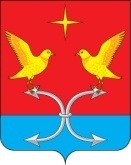 АДМИНИСТРАЦИЯ НЕЧАЕВСКОГО СЕЛЬСКОГО ПОСЕЛЕНИЯПОСТАНОВЛЕНИЕ«23» октября  2018 года                                                                            №  23                   д. Нечаево             Об утверждении муниципальной программы  «Комплексное развитие территории Нечаевского сельского поселенияКорсаковского района Орловской области»В соответствии со статьёй 179 Бюджетного кодекса Российской Федерации, постановлением администрации Нечаевского сельского поселения Корсаковского района Орловской области от 28 апреля 2014 года № 20 «Об  утверждении  порядка  разработки и реализации муниципальных программ  Нечаевского сельского поселения», с целью решения основных задач социально–экономического развития Нечаевского сельского поселения Корсаковского района, совершенствования системы программно–целевого управления    п о с т а н о в л я ю:Утвердить муниципальную программу «Комплексное развитие территории   Нечаевского сельского поселения Корсаковского района Орловской области» (приложение 1).Настоящее постановление разместить на официальном интернет – сайте администрации Корсаковского района.Контроль за исполнением данного постановления оставляю за собой.И. о. главы сельского поселения                                                    В. В. Федосеев           Приложение 1 к постановлению администрации Нечаевского сельского поселения от 23 октября 2018г. № 23ПАСПОРТМУНИЦИПАЛЬНОЙ ПРОГРАММЫ НЕЧАЕВСКОГО  СЕЛЬСКОГО ПОСЕЛЕНИЯ «Комплексное развитие территории Нечаевского сельского поселения Корсаковского района Орловской области»I. Характеристика социально-экономического развития   Нечаевского  сельского поселения                  Нечаевское сельское поселение состоит из 7 населённых пунктов:                                    Общая площадь поселения составляет , в том числе земель сельскохозяйственного назначения .                                                                                                               Характеристика землепользования на территории Нечаевского сельского поселения по состоянию на 01.01.2018 год.           Численность населения поселения по состоянию на 01.01.2018 года составила            По состоянию на 01.01.2014 года в сельском поселении функционируют;- 1 средняя школа;- 1 детский сад;- 1 фельдшерско-акушерский пункт;- 1 СДК (сельский Дом культуры)- 1 филиал библиотеки. II. Цели, задачи и целевые показатели муниципальной программы (в целом по муниципальной программе).             Повышение эффективности и более высоких темпов роста  социально-экономического развития   Нечаевского сельского поселения требуют совершенствования  социально-экономической политики, механизмов государственного и муниципального регулирования,  повышения эффективности деятельности исполнительных органов муниципальной власти. Исходя из вышеизложенного, целью программы является: Развитие территории сельского поселения, которая планируется к достижению в рамках реализации стратегических задач: -улучшение качественных характеристик подрастающего поколения;- формирование у подрастающего поколения осознанной потребности в занятиях физической культурой и спортом- выполнение программных мероприятий будет способствовать   обеспечению временной  занятости более 3 человек    - улучшение состояний территории сельского поселения – соблюдения чистоты и порядка, улучшение экологической обстановки;- создать эффективную систему противодействия коррупции;-  увеличение численности работников в малом и среднем предпринимательстве; - увеличение доходов бюджета Нечаевского сельского поселения Корсаковскеого района Орловской области за счет поступления налогов от деятельности субъектов малого и среднего предпринимательства. - создание и реализация комплекса мер по пресечению незаконного распространения наркотиков и их прекурсоров на территории сельского поселения;III. Сроки реализации муниципальной программы. Срок реализации муниципальной программы: 2019 - 2022 годы.Срок определен, исходя из необходимости синхронизации достижения цели и решения задач, предусмотренных муниципальными программами.IV. Сведения о подпрограммах муниципальной программыДостижение поставленных задач программы будет осуществляться в рамках подпрограмм:  1. Нравственно-патриотического воспитание молодёжи; 2. Физкультурно-Оздоровительной работы  и спортивные мероприятия; 3. Организация общественных работ;4. Благоустройство территории сельского поселения;5. Мероприятия по противодействию коррупции; 6. Мероприятия по поддержки малого и среднего бизнеса; 7. Мероприятия по реализации стратегии и государственной антинаркотической политики;1. Подпрограмма «Нравственно-патриотического воспитание молодёжи»Паспорт подпрограммы муниципальной программы   2. Цели и задачи подпрограммы- развитие системы патриотического воспитания, обеспечивающей оптимальные условия развития молодого человека, привития ему любви к Отечеству, готовности укреплять основы общества, государства, достойно и честно выполнять обязанности гражданина;- утверждение в сознании молодежи патриотических ценностей, взглядов, идеалов, уважения к историческому и культурному прошлому Отечества, любви к Вооруженным Силам, повышение престижа военной службы.        3. Направления реализации:- моральное, материальное и финансовое стимулирование организации и проведения мероприятий, направленных на реализацию целей и задач программы;- сохранение духовного наследия, военно-патриотических традиций, поддержание в надлежащем состоянии памятников истории и культуры;- поддержка СМИ в формировании общественной атмосферы, способствующей воспитанию молодых граждан в духе гражданственности и патриотизма;- выработка особых подходов к социальному обслуживанию молодых людей, отслуживших в армии, к ветеранам и инвалидам войн в Афганистане, Чечне и других вооруженных конфликтов;- оказание содействия в издании и распространении литературы по нравственно-патриотическому воспитанию молодежи;- осуществление комплекса мер, направленных на подготовку молодежи к службе в армии.5. Ожидаемые результаты:Реализация основных направлений программы позволит сформировать у молодежи такие важные качества, как социальная зрелость, ответственность, чувство долга, верность традициям, стремление к сохранению и приумножению исторических и культурных ценностей, милосердие и т.п., значительно повысить ее готовность к активному участию в основных сферах социально значимой деятельности.Улучшение качественных характеристик подрастающего поколения благотворно отразится на обществе в целом. Высокая духовность, гражданская позиция, патриотическое сознание молодежи будут в большой степени способствовать успешному решению задач, стоящих перед обществом. Высокая результативность в деле духовно-патриотического воспитания молодых граждан даст необходимый в настоящее время созидательный потенциал, позволит на практике осуществить идеи гуманистического преобразования государства.Эффективность реализации подпрограммы зависит от уровня финансирования мероприятий подпрограммы и их выполнения.Оценка эффективности результатов реализации подпрограммы будет осуществляться путем сопоставления достигнутых результатов.2 Подпрограмма «Физкультурно-оздоровительная работа и спортивные мероприятия»Паспорт подпрограммы муниципальной программы2. Цель и задачи подпрограммы     Основная цель реализации подпрограммы – создание благоприятных условий для дальнейшего развития физической культуры и массового спорта в Нечаевском сельском поселении и привлечение различных слоев населения к занятиям физической культурой и спортом,  а также  воспитание физически и нравственно здорового молодого поколения Нечаевского сельского поселения     Достижение поставленной цели предполагается за счет решения следующих задач:-  формирование здорового образа жизни у жителей Нечаевского сельского поселения;-  увеличение   числа   жителей систематически занимающихся    физической   культурой   и   спортом;3. Подпрограмма «Организация общественных работ в Нечаевском сельском поселении»Паспорт подпрограммы муниципальной программы          Цели и задачи подпрограммы:	 Подпрограмма  «Об организации общественных работ в Нечаевском сельском поселении на 2019-2022 годы»  разработана в соответствии с законодательством Российской Федерации и Орловской области. Программа предусматривает трудоустройство 4 безработных граждан.   Основной задачей подпрограммы является: активное использование трудового потенциала безработных граждан в проведении экологических работ, работ по благоустройству и озеленению на территории Нечаевском сельского поселения.4. "Благоустройство территории Нечаевского сельского  поселения на 2019-2022 годы" Паспорт подпрограммы муниципальной программыОжидаемые конечные результаты:-Единое управление комплексным благоустройством муниципального образования.-определение перспективы улучшения благоустройства Нечаевского сельского поселения.-создание условий для работы и отдыха жителей поселения.-улучшение состояния территорий Нечаевского сельского поселение.- привитие жителям муниципального образования любви и уважения к своему поселку, к соблюдению чистоты и порядка на территории Нечаевского сельского  поселение.- улучшение экологической обстановки и создание среды, комфортной для проживания жителей поселения;- совершенствование эстетического состояния территории;- увеличение площади благоустроенных зелёных насаждений в поселении; - создание зелёных зон для отдыха граждан;- предотвращение сокращения зелёных насаждений; - увеличение количества высаживаемых деревьев; - благоустроенность населенных пунктов поселения.5. Подпрограмма «Противодействию коррупции в Нечаевском сельском поселении»Паспорт подпрограммы муниципальной программыЦели и задачи подпрограммы:
      Основными целями подпрограммы является осуществление мероприятий по противодействию коррупции в Нечаевском сельском поселении, обеспечение защиты прав и законных интересов жителей муниципального образования.     Достижение основных целей подпрограммы обеспечивается за счет решения следующих основных задач:- совершенствование  правового регулирования в сфере противодействия коррупции на территории Нечаевского сельского поселения;- создание в органах местного самоуправления Нечаевского сельского поселения комплексной системы противодействия коррупции;- организация антикоррупционного мониторинга, просвещения и пропаганды;- формирование антикоррупционного общественного мнения и нетерпимости к проявлениям коррупции;- обеспечение прозрачности деятельности органов местного самоуправления поселения.6. Подпрограмма «Поддержка малого и среднего бизнеса»Паспорт подпрограммы муниципальной программыЦели, задачи и целевые показатели подпрограммы- формирование благоприятных условий для устойчивого развития субъектов малого и среднего предпринимательства; оптимизация системы поддержки предпринимательства; содействие обеспечению занятости населения Нечаевского сельского поселения, увеличение поступлений налоговых доходов в бюджет сельского поселения. Для достижения указанных целей необходимо решение следующих задач:- обеспечение консультационной и информационной поддержки малого и среднего предпринимательства;- привлечение субъектов малого и среднего предпринимательства для выполнения муниципальных заказов;- содействие в продвижении товаров (работ, услуг) субъектов малого и среднего предпринимательства путем их участия в выставочно-ярмарочных мероприятиях;- реализация мер по адресной финансовой и имущественной поддержке малого и среднего предпринимательства.Достижение целей и реализация задач подпрограммы осуществляются путем выполнения мероприятий, предусмотренных Программой.В результате реализации программы предполагается:-	увеличение объемов производства и реализации товаров и услуг в сфере малого и среднего предпринимательства-	сохранение общего количества устойчиво работающих предприятий и создание новых;- 	расширение видов платных услуг, оказываемых субъектами малого и среднего предпринимательства;- 	увеличение численности работников в малом и среднем предпринимательстве; -	повышение гарантий и защищенности работников, занятых в сфере малого предпринимательства;- 	увеличение доходов бюджета Нечаевского сельского поселения за счет поступления налогов от деятельности субъектов малого и среднего предпринимательства. 7. Подпрограмма «По реализации Стратегии государственной антинаркотической политики»»Паспорт подпрограммы муниципальной программы                         Цели, задачи и целевые показатели подпрограммы      Стратегической целью подпрограммы является существенное сокращение незаконного распространения и немедицинского потребления наркотиков, масштабов последствий их незаконного оборота для безопасности и здоровья личности, общества и государства;     Достижение стратегической цели подпрограммы будет осуществляться на основе сбалансированного и обоснованного сочетания мер по следующим направлениям:а) сокращение предложения наркотиков и их прекурсоров  путем целенаправленного пресечения их нелегального производства и оборота на территории сельского поселения.б) сокращение спроса на наркотики и их прекурсоры путем совершенствования  профилактической работы;3.3. Основными стратегическими задачами подпрограммы являются:а) участие в государственной системе мониторинга наркоситуации в Российской Федерации;б) создание и реализация комплекса мер по пресечению незаконного распространения наркотиков и их прекурсоров на территории сельского поселения;в) профилактика немедицинского потребления наркотиков молодежью;г) совершенствование организационного и ресурсного обеспечения антинаркотической деятельности.    Соотношение стратегических направлений и задач подпрограммы  Индикативные показатели достижения стратегических цели и задача) число  правонарушений, связанных с потреблением, незаконным оборотов наркотиков и их прекурсоров;б) число жителей сельского поселения, систематически занимающихся спортом и физической культурой;в) число жителей сельского поселения, систематически принимающих участие в культурно-массовых мероприятиях;г) число детей и подростков, трудоустраиваемых в каникулярное время.    Стратегические приоритеты.5. Этапы реализации Программы     Взаимодействие со стратегическими партнерами Механизм контроля за реализацией Программы.Контроль за реализацией Программы  будет осуществляться на ведомственном и межведомственном уровне.Ведомственный контроль осуществляют руководители  субъектов антинаркотической деятельности, являющиеся членами антинаркотической комиссии сельского поселения.Межведомственный контроль осуществляет поселенческая антинаркотическая комиссия. VII. Ресурсное обеспечение муниципальной программыОбщий объем бюджетных ассигнований на реализацию программы составит 724,0 тыс. рублей.Объем бюджетных ассигнований за счет средств местного бюджета на реализацию программы составит 628,0 тыс. рублей, в том числе по годам реализации программы:2019 год – 156,0 тыс. рублей;                         
2020 год – 156,0 тыс. рублей;                        
2021 год – 158,0 тыс. рублей;                        
2022 год – 158,0 тыс. рублей.VIII. Ожидаемые конечные результаты реализации муниципальной программыПо итогам реализации муниципальной программы в 2019 году планируется:Обеспечить темп роста налоговых поступлений в бюджет поселения 66 %;Охватить территорию поселения мероприятиями по благоустройству 70 %Охват населения услугами культуры составит 28 %;Удельный вес населения, систематически занимающиеся физической культурой и спортом 10 %;Количество мероприятий, проведенных поселением по безопасности населения 30 ед.IX.  Методика оценки результативности и эффективности  муниципальной программыОценка эффективности реализации муниципальной программы производится ответственным исполнителем муниципальной программы ежегодно и обеспечивает мониторинг результатов реализации государственной программы с целью уточнения степени достижения цели, решения задач и выполнения мероприятий муниципальной программы.Методика оценки результативности и эффективности муниципальной программы Орловской области «Обеспечение условий и формирование комфортной среды проживания в Корсаковском районе» определяет алгоритм оценки результативности и эффективности муниципальной программы 
и учитывает:результативность по нефинансовым и финансовым показателям реализации мероприятий подпрограмм (индекс результативности);эффективность мероприятий подпрограмм (индекс эффективности);степень своевременности реализации мероприятий.Результативность оценивается как степень достижения запланированных показателей реализации мероприятий подпрограмм
и определяется отношением фактического результата к запланированному результату на основе проведения анализа плановых и достигнутых показателей реализации мероприятий подпрограмм.Результативность оценивается по нефинансовым (оценка степени достижения целей и решения задач*) и финансовым (оценка степени соответствия запланированному уровню расходов**) показателям реализации мероприятий подпрограмм.Индекс результативности определяется по следующей формуле:Ирез = Рфакт / Рплан, где:Ирез  – индекс результативности;Рфакт – достигнутый результат;Рплан – плановый результат.Эффективность оценивается как отношение достигнутых (фактических) нефинансовых результатов основных мероприятий подпрограмм к затратам по основным мероприятиям подпрограмм.Эффективность мероприятий подпрограммы определяется по индексу эффективности***.Индекс эффективности определяется по формуле:Иэфф = Инрез / Ифинрез, где:По итогам проведения анализа индекса эффективности дается качественная оценка эффективности реализации мероприятий подпрограмм:Оценка степени своевременности реализации мероприятий муниципальной программы производится по формуле:* Оценка степени достижения целей и решения задач муниципальной программы в целом.Индекс нефинансовой результативности муниципальной программы определяется по формуле:Оценка степени достижения целей и решения задач подпрограмм муниципальной программы.Индекс нефинансовой результативности i-й подпрограммы муниципальной программы определяется по формуле:В случае, когда уменьшение значения целевого показателя является положительной динамикой, показатели Рфактk и Рпланk в формуле меняются местами.** Оценка степени соответствия муниципальной программы запланированному уровню расходов.Индекс финансовой результативности муниципальной программы определяется по формуле:Оценка степени соответствия подпрограммы муниципальной программы запланированному уровню расходов.	Индекс финансовой результативности i-й подпрограммы муниципальной программы определяется по формуле:*** Эффективность муниципальной программы в целом определяется по индексу эффективности муниципальной программы.Индекс эффективности государственной программы определяется по формуле:ИэффГП = ИнрезГП / ИфинрезГП, где:  Эффективность подпрограммы, государственной программы определяется по индексу эффективности подпрограммы.Индекс эффективности подпрограммы определяется по формуле:ИэффПР = ИнрезПР / ИфинрезПР, где:               Наименование муниципальной программы Наименование муниципальной программы  Комплексное развитие территории Нечаевского сельского поселения Корсаковского района Орловской области Комплексное развитие территории Нечаевского сельского поселения Корсаковского района Орловской области Комплексное развитие территории Нечаевского сельского поселения Корсаковского района Орловской области Комплексное развитие территории Нечаевского сельского поселения Корсаковского района Орловской областиЦели муниципальной программыЦели муниципальной программы Развитие территории сельского поселения-  формирование, развитие и укрепление правовых, экономических и организационных условий для гражданского становления и эффективной социализации молодых граждан в условиях демократического общества, рыночной экономики и правового государства, самореализации личности молодого человека как активного участника преобразований современного российского общества.- создание благоприятных условий для дальнейшего развития физической культуры и массового спорта в Нечаевском сельском поселении и привлечение различных слоев населения  к систематическим занятиям физической культурой и спортом - более активное использование трудового потенциала безработных граждан в проведении экологических работ, работ по благоустройству и озеленению -повышение уровня благоустройства территории;- осуществление мероприятий по противодействию коррупции в Нечаевском сельском поселении, обеспечение защиты прав и законных интересов жителей сельского поселения- формирование благоприятных условий для устойчивого развития субъектов малого и среднего предпринимательства; оптимизация системы поддержки предпринимательства; содействие обеспечению занятости населения, увеличение поступлений налоговых доходов в бюджет Нечаевского сельского поселения Корсаковского района Орловской области.- сокращение незаконного распространения и немедицинского потребления наркотиков, масштабов последствий их незаконного оборота для безопасности и здоровья личности, общества и государства; Развитие территории сельского поселения-  формирование, развитие и укрепление правовых, экономических и организационных условий для гражданского становления и эффективной социализации молодых граждан в условиях демократического общества, рыночной экономики и правового государства, самореализации личности молодого человека как активного участника преобразований современного российского общества.- создание благоприятных условий для дальнейшего развития физической культуры и массового спорта в Нечаевском сельском поселении и привлечение различных слоев населения  к систематическим занятиям физической культурой и спортом - более активное использование трудового потенциала безработных граждан в проведении экологических работ, работ по благоустройству и озеленению -повышение уровня благоустройства территории;- осуществление мероприятий по противодействию коррупции в Нечаевском сельском поселении, обеспечение защиты прав и законных интересов жителей сельского поселения- формирование благоприятных условий для устойчивого развития субъектов малого и среднего предпринимательства; оптимизация системы поддержки предпринимательства; содействие обеспечению занятости населения, увеличение поступлений налоговых доходов в бюджет Нечаевского сельского поселения Корсаковского района Орловской области.- сокращение незаконного распространения и немедицинского потребления наркотиков, масштабов последствий их незаконного оборота для безопасности и здоровья личности, общества и государства; Развитие территории сельского поселения-  формирование, развитие и укрепление правовых, экономических и организационных условий для гражданского становления и эффективной социализации молодых граждан в условиях демократического общества, рыночной экономики и правового государства, самореализации личности молодого человека как активного участника преобразований современного российского общества.- создание благоприятных условий для дальнейшего развития физической культуры и массового спорта в Нечаевском сельском поселении и привлечение различных слоев населения  к систематическим занятиям физической культурой и спортом - более активное использование трудового потенциала безработных граждан в проведении экологических работ, работ по благоустройству и озеленению -повышение уровня благоустройства территории;- осуществление мероприятий по противодействию коррупции в Нечаевском сельском поселении, обеспечение защиты прав и законных интересов жителей сельского поселения- формирование благоприятных условий для устойчивого развития субъектов малого и среднего предпринимательства; оптимизация системы поддержки предпринимательства; содействие обеспечению занятости населения, увеличение поступлений налоговых доходов в бюджет Нечаевского сельского поселения Корсаковского района Орловской области.- сокращение незаконного распространения и немедицинского потребления наркотиков, масштабов последствий их незаконного оборота для безопасности и здоровья личности, общества и государства; Развитие территории сельского поселения-  формирование, развитие и укрепление правовых, экономических и организационных условий для гражданского становления и эффективной социализации молодых граждан в условиях демократического общества, рыночной экономики и правового государства, самореализации личности молодого человека как активного участника преобразований современного российского общества.- создание благоприятных условий для дальнейшего развития физической культуры и массового спорта в Нечаевском сельском поселении и привлечение различных слоев населения  к систематическим занятиям физической культурой и спортом - более активное использование трудового потенциала безработных граждан в проведении экологических работ, работ по благоустройству и озеленению -повышение уровня благоустройства территории;- осуществление мероприятий по противодействию коррупции в Нечаевском сельском поселении, обеспечение защиты прав и законных интересов жителей сельского поселения- формирование благоприятных условий для устойчивого развития субъектов малого и среднего предпринимательства; оптимизация системы поддержки предпринимательства; содействие обеспечению занятости населения, увеличение поступлений налоговых доходов в бюджет Нечаевского сельского поселения Корсаковского района Орловской области.- сокращение незаконного распространения и немедицинского потребления наркотиков, масштабов последствий их незаконного оборота для безопасности и здоровья личности, общества и государства;Задачи муниципальной программыЗадачи муниципальной программы Задача № 1. Нравственно-патриотическое воспитание молодёжи.  Задача № 2. Физкультурно-Оздоровительная работа  и спортивные мероприятия. Задача № 3. Организация общественных работ.Задача № 4. Благоустройство территории сельского поселения.Задача № 5. Мероприятия по противодействию коррупции.Задача № 6. Мероприятия по поддержки малого и среднего бизнеса.Задача № 7. Мероприятия по реализации стратегии и государственной антинаркотической политики.  Задача № 1. Нравственно-патриотическое воспитание молодёжи.  Задача № 2. Физкультурно-Оздоровительная работа  и спортивные мероприятия. Задача № 3. Организация общественных работ.Задача № 4. Благоустройство территории сельского поселения.Задача № 5. Мероприятия по противодействию коррупции.Задача № 6. Мероприятия по поддержки малого и среднего бизнеса.Задача № 7. Мероприятия по реализации стратегии и государственной антинаркотической политики.  Задача № 1. Нравственно-патриотическое воспитание молодёжи.  Задача № 2. Физкультурно-Оздоровительная работа  и спортивные мероприятия. Задача № 3. Организация общественных работ.Задача № 4. Благоустройство территории сельского поселения.Задача № 5. Мероприятия по противодействию коррупции.Задача № 6. Мероприятия по поддержки малого и среднего бизнеса.Задача № 7. Мероприятия по реализации стратегии и государственной антинаркотической политики.  Задача № 1. Нравственно-патриотическое воспитание молодёжи.  Задача № 2. Физкультурно-Оздоровительная работа  и спортивные мероприятия. Задача № 3. Организация общественных работ.Задача № 4. Благоустройство территории сельского поселения.Задача № 5. Мероприятия по противодействию коррупции.Задача № 6. Мероприятия по поддержки малого и среднего бизнеса.Задача № 7. Мероприятия по реализации стратегии и государственной антинаркотической политики. муниципальный заказчик муниципальной программымуниципальный заказчик муниципальной программыНечаевское сельское поселение Нечаевское сельское поселение Нечаевское сельское поселение Нечаевское сельское поселение сроки реализации муниципальной программысроки реализации муниципальной программы2019-2022 годы2019-2022 годы2019-2022 годы2019-2022 годыПеречень подпрограммПеречень подпрограмм1. Нравственно-патриотическое воспитание молодёжи. 2. Физкультурно-Оздоровительная работа  и спортивные мероприятия. 3. Организация общественных работ.4. Благоустройство территории сельского поселения.5. Мероприятия по противодействию коррупции. 6. Мероприятия по поддержки малого и среднего бизнеса.7. Мероприятия по реализации стратегии и государственной антинаркотической политики.1. Нравственно-патриотическое воспитание молодёжи. 2. Физкультурно-Оздоровительная работа  и спортивные мероприятия. 3. Организация общественных работ.4. Благоустройство территории сельского поселения.5. Мероприятия по противодействию коррупции. 6. Мероприятия по поддержки малого и среднего бизнеса.7. Мероприятия по реализации стратегии и государственной антинаркотической политики.1. Нравственно-патриотическое воспитание молодёжи. 2. Физкультурно-Оздоровительная работа  и спортивные мероприятия. 3. Организация общественных работ.4. Благоустройство территории сельского поселения.5. Мероприятия по противодействию коррупции. 6. Мероприятия по поддержки малого и среднего бизнеса.7. Мероприятия по реализации стратегии и государственной антинаркотической политики.1. Нравственно-патриотическое воспитание молодёжи. 2. Физкультурно-Оздоровительная работа  и спортивные мероприятия. 3. Организация общественных работ.4. Благоустройство территории сельского поселения.5. Мероприятия по противодействию коррупции. 6. Мероприятия по поддержки малого и среднего бизнеса.7. Мероприятия по реализации стратегии и государственной антинаркотической политики.Расходы (тыс.рублей)Расходы (тыс.рублей)Расходы (тыс.рублей)Расходы (тыс.рублей)Расходы (тыс.рублей)источники финансирования муниципальной программы, в том числе по годамисточники финансирования муниципальной программы, в том числе по годамВсегоочеред. финансовый год1-й год планового периода2-ой год планового периода3-ий год планового периодаСредства местного бюджетаСредства местного бюджета628.0156,0156.0158.0158.0Средства бюджета Корсаковского районаСредства бюджета Корсаковского районаДругие источникиДругие источники№ п/пПоказателиЕд. измеренияКол-во1.Общая площадь территории поселенияга116392.Земли сельскохозяйственного назначенияга85043.Земли населённых пунктовга2304.Земли лесного фондага69№Наименование показателяПоказательЧисленность населения:       6697Моложе трудоспособного1318Трудоспособное4019Старше трудоспособного13710Мужчин28411Женщин385Количество:12Родившихся613Умерших8Наименование 
подпрограммы«Нравственно-патриотическое воспитание молодежи на 2019 - 2022 гг. (далее - подпрограмма)Наименование муниципальной программы поселения,  в состав которой входит программаКомплексное развитие территории Нечаевского сельского поселения на 2019-2022 годыСроки реализации подпрограммы2019 - 2022 гг.Основные цели подпрограммы- формирование, развитие и укрепление правовых, экономических и организационных условий для гражданского становления и эффективной социализации молодых граждан в условиях демократического общества, рыночной экономики и правового государства, самореализации личности молодого человека как активного участника преобразований современного российского общества. Задачи подпрограммы - правовая защита и социальная адаптация подростков и молодежи; 
- подготовка молодых людей к службе в армии, 
воспитание гражданско-патриотического отношения 
к Родине
- создание условий для реализации научно- технического, творческого потенциала молодежи;
- поддержка деятельности детских и молодежных 
общественных объединений; 
- в целом, качественный рост молодого поколения, как активного субъекта трансформации Российского общества целевые показатели программыУлучшение качественных характеристик подрастающего поколения. источники финансирования подпрограммы по годам реализации и главным распорядителям бюджетных средств, в том числе по годам:2019 – 2022 г. Всего: - 2 тыс. руб.Очередной финансовый год – 500.00 р.1-ый  год планового периода: 2020 г. – 500.00 р.2-ый  год планового периода: 2021 г. – 500.00 т.р.3-ый  год планового периода:  2022 г. – 500.00 т.р.                                                        Наименование 
подпрограммыФизкультурно-оздоровительная работа  и спортивные мероприятияНаименование муниципальной программы поселения,  в состав которой входит программаКомплексное развитие территории Нечаевского сельского поселения на 2019-2022 годыСроки реализации подпрограммы2019 - 2022 гг.Цель подпрограммы Создание благоприятных условий для дальнейшего развития физической культуры и массового спорта в Нечаевском сельском поселении и привлечение различных слоев населения  к систематическим занятиям физической культурой и спортом Основные задачи: - формирование потребности здорового образа жизни у жителей Нечаевского сельского поселения;- увеличение   числа   жителей,  систематически занимающихся    физической   культурой   и   спортом;- воспитание физически и нравственно здорового молодого поколения Нечаевского сельского поселения;Задачи подпрограммы- процент охвата  населения Нечаевского сельского поселения  систематически занимающегося физической культурой и спортом;- процент охвата учащихся муниципальных образовательныхучреждений занятиями  спортом;Целевые показатели программысоздание благоприятных условий для дальнейшего развития физической культуры и массового спорта в Нечаевского сельском поселении и привлечение различных слоев населения к занятиям физической культурой и спортом,  а также  воспитание физически и нравственно здорового молодого поколения Нечаевского сельского поселенияисточники финансирования подпрограммы по годам реализации и главным распорядителям бюджетных средств, в том числе по годам:Общий объем финансирования – 2.0 тысяч рублейв том числе:2019 год – 500.00 р.2020 год – 500.00 р.2021 год – 500.00 р. 2022 год – 500.00 р.      Финансирование мероприятий данной Программы осуществляется за счет средств бюджета Нечаевского сельского поселенияНаименование 
подпрограммы«Об организации общественных работ в Нечаевском сельском поселении на 2019-2022 годы ».Наименование муниципальной программы поселения,  в состав которой входит программаКомплексное развитие территории Нечаевского сельского поселения на 2019-2022 годыСроки реализации подпрограммы2019 - 2022 гг.Основные цели подпрограммыПрограмма предусматривает трудоустройство безработных граждан. Задачи подпрограммы активное использование трудового потенциала безработных граждан в проведении экологических работ, работ по благоустройству и озеленению на территории Нечаевском сельского поселения.целевые показатели программыВыполнение программных мероприятий будет способствовать   обеспечению временной  занятости населения.    источники финансирования подпрограммы по годам реализации и главным распорядителям бюджетных средств, в том числе по годам:Общий объем – 6.0 тыс.руб.В том числе: 2019 г. – 1500.00 р.                      2020 г. – 1500.00 р.                      2021 г. – 1500.00 р.                       2022 г. -  1500.00 р.                                                      Наименование подпрограммы"Благоустройство территории Нечаевского сельского  поселения на 2019-2022 годы" (далее - Программа)Наименование муниципальной программы поселения,  в состав которой входит подпрограммаКомплексное развитие территории Нечаевского сельского поселения на 2019-2022 годыСроки реализации подпрограммы2019 - 2022 гг.Основные цели Подпрограммы-Совершенствование системы комплексного благоустройства Нечаевского сельского поселение-Повышение уровня внешнего благоустройства и санитарного содержания территории Нечаевского сельского поселения  -активизации работ по благоустройству территории поселения в границах населенных пунктов, строительству и реконструкции систем наружного освещения улиц населенных пунктов;- развитие и поддержка инициатив жителей населенных пунктов по благоустройству санитарной очистке придомовых территорий-повышение общего  уровня благоустройства поселенияОсновные задачи Подпрограммы-Организация взаимодействия между предприятиями, организациями и учреждениями при решении вопросов благоустройства территории поселения.-Приведение в качественное состояние элементов благоустройства.-Привлечение жителей к участию в решении проблем благоустройства.- восстановление и реконструкция уличное освещение, установка светильников в населенных пунктах;- оздоровление санитарной экологической обстановки в поселении и на свободных территориях, ликвидация свалок бытового мусора;- оздоровление санитарной экологической обстановки в местах санкционированного размещения ТБО; - вовлечение жителей поселения в систему экологического образования через развитие навыков рационального природопользования, внедрения передовых методов обращения с отходами.источники финансирования подпрограммы по годам реализации и главным распорядителям бюджетных средств, в том числе по годам:Общий объем финансирования – 2.0 т. р. в том числе: 2019г. - 500,00 руб; 2020г. – 500,00 руб; 2021г.– 500,00 руб.2022г. – 500.00 руб.Наименование подпрограммы«Противодействие коррупции в Нечаевском сельском поселении» на 2019-2022 годы» (далее – подпрограмма) Наименование муниципальной программы поселения,  в состав которой входит программаКомплексное развитие территории Нечаевского сельского поселения на 2019-2022 годыСроки реализации подпрограммы2019 - 2022 гг.Цель подпрограммы-осуществление мероприятий по противодействию коррупции в Нечаевском сельском поселении;- обеспечение защиты прав и законных интересов жителей Нечаевском сельского поселения Задачи подпрограммы- совершенствование  правового регулирования в сфере противодействия коррупции на территории Нечаевского сельского поселения;- создание в органах местного самоуправления Нечаевского сельского поселения  комплексной системы противодействия коррупции;- организация антикоррупционного мониторинга, просвещения и пропаганды;- формирование антикоррупционного общественного мнения и нетерпимости к проявлениям коррупции;- обеспечение прозрачности деятельности органов местного самоуправления Нечаевского сельского поселенияЦелевые показатели  подпрограммы- создать эффективную систему противодействия коррупции;- принять нормативные правовые акты сельского поселения по обеспечению реализации государственной политики в сфере противодействия коррупции;- организовать проведение антикоррупционных экспертиз нормативных правовых актов органов местного самоуправления сельского поселения и их проектов;источники финансирования подпрограммы по годам реализации и главным распорядителям бюджетных средств, в том числе по годам:2019 – 2022 г. 2.0 тыс. руб.Объём финансирования по годам: 2019 г. – 500.00 р.                                                            2020 г. – 500.00 р.                                                             2021 г. – 500.00 р.                                                             2022 г. – 500.00 р.Наименование подпрограммы муниципальной программы поселения (далее -подпрограмма)    Поддержка малого и среднего бизнесаНаименование муниципальной программы поселения, в состав которой входит подпрограммаКомплексное развитие территории Нечаевского  сельского поселенияСроки реализации     
подпрограммы     2019 – 2022 годы        Цель подпрограммы формирование благоприятных условий для устойчивого развития субъектов малого и среднего предпринимательства;Задачи подпрограммы  обеспечение консультационной и информационной поддержки малого и среднего предпринимательства;Целевые        
показатели     
программы     увеличение доходов бюджета Нечаевского сельского поселения области за счет поступления налогов от деятельности субъектов малого и среднего предпринимательства. источники финансирования подпрограммы по годам реализации и главным распорядителям бюджетных средств, в том числе по годам:2019 – 2022 г. 2.0 тыс. руб.Объём финансирования по годам: 2019 г. – 500.00 р.                                                       2020 г. – 500.00 р. 2021 г. – 500.00 р.2022 г. – 500.00 р.Наименование подпрограммы муниципальной программы поселения (далее -подпрограмма)      По реализации Стратегии государственной антинаркотической политики.Наименование муниципальной программы поселения, в состав которой входит подпрограмма Комплексное развитие территории Нечаевского сельского поселенияСроки реализации     
подпрограммы     2019 - 2022 годы                                         Цель подпрограммы  координация деятельности  муниципальных органов власти, учреждений, организаций и общественных объединений граждан, расположенных на территории Нечаевского сельского поселения и занимающихся вопросами предотвращения распространения наркомании (токсикомании) и преступлений (правонарушений), связанных с незаконным оборотом наркотических и психотропных веществ,  среди населения Нечаевского сельского поселения.Задачи подпрограммы  а) участие в государственной системе мониторинга наркоситуации в Российской Федерации;б) создание и реализация комплекса мер по пресечению незаконного распространения наркотиков и их прекурсоров на территории сельского поселения;в) профилактика немедицинского потребления наркотиков молодежью;г) совершенствование организационного и ресурсного обеспечения антинаркотической деятельности.Целевые        
показатели     
программы     существенное сокращение незаконного распространения и немедицинского потребления наркотиков, масштабов последствий их незаконного оборота для безопасности и здоровья личности, общества и государства;источники финансирования подпрограммы по годам реализации и главным распорядителям бюджетных средств, в том числе по годам: 2019 – 2022 г. 2.0 тыс. руб.Объём финансирования по годам: 2019 г. – 500.00 р.                                                       2020 г. – 500.00 р. 2021 г. – 500.00 р.2022 г. – 500.00 р.№Стратегическое направлениеСтратегическиезадачиОбоснование и комментарии1.сокращение предложения наркотиков и их прекурсоров  путем целенаправленного пресечения их нелегального производства и оборота на территории поселениясоздание и реализация комплекса мер по пресечению незаконного распространения наркотиков и их прекурсоров на территории поселениянеобходимо совместно с органами наркоконтроля, ОВД выявлять и уничтожать очаги дикорастущей конопли2.сокращение спроса на наркотики и их прекурсоры путем совершенствования системы профилактической  работы.профилактика немедицинского потребления наркотиковс приоритетом мероприятийпервичной профилактики;необходимо продолжить целенаправленную работу по расширению сети учреждений,позволяющих  человеку всесторонне самореализоваться. №Наименование направленияНаименование стратегических задачСтратегические приоритеты1сокращение спроса на наркотики  путем совершенствованияпрофилактической работыпрофилактика недопустимости потребления наркотиковпроведение культурных, спортивных и научно-познавательных мероприятий, ориентированных на различные социальные и возрастные  группы населения №Период этапаОписание этапаОписание результатов12019-2022 гг.Отслеживание очагов произрастания и уничтожение дикорастущей конопли  на территорию поселенияИз-за значительной протяженности территории поселения будут созданы сложности жителям села для сбора конопли и приготовления наркотиков22019 -2022гг.Профилактические работы среди населения и  особенно среди молодёжи и школьников.Беседы с молодёжью, школьные часы среди учащихся, позволят понять вредность потребления наркотиков и последствия, возникающие от потребления наркотиков3.2019 -2022гг.Проведение культурных, спортивных и научно-познавательных мероприятий, ориентированных на различные социальные и возрастные  группы населенияСокращение спроса на наркотики и их прекурсоры №Наименование стратегического партнераОписание его роли в реализации подпрограммы1.ПП «Корсаковский МО МВД РФ «Новосильский» Орловской области Создание и реализация комплекса мер по пресечению незаконного распространения наркотиков и их прекурсоров на территории поселения; обеспечение контроля за легальным оборотов наркотиков;2.ПП «Корсаковский МО МВД РФ «Новосильский» Орловской области (по согласованию)Реализация комплекса мер по пресечению незаконного распространения наркотиков и их прекурсоров на территории поселения, участие в уничтожении дикорастущей конопли.3.ФАП Выявление граждан употребляющих наркотики. Профилактические беседы среди обращающихся за медицинской помощью жителей поселения о вреде наркотиков.4.МБОУ «Совхозная средняя общеобразовательная школа»Координация работы по профилактике немедицинского потребления наркотиков и противодействию их незаконному обороту среди учащихся.5.Преподаватели школыУчастие в работе по профилактике наркомании немедицинского потребления наркотиков и противодействию их незаконному обороту в молодежной  среде  и учащихся школы.6.Специалист Корсаковского филиала КУ Орловской области «областной центр социальной защиты населения»Участие в работе  по профилактике немедицинского потребления наркотиков и противодействию их незаконному обороту среди лиц, нуждающихся в социальной защите государства, в том числе в социально неблагополучных семьях.7.СДК Участие в работе учреждений культуры всех типов, расположенных на территории  сельского поселения по профилактике наркомании.8.Совет ветеранов  Участие в профилактике наркомании немедицинского потребления наркотиков и противодействию их незаконному обороту среди различных слоев населения поселения.Иэфф–индекс эффективности;Инрез–индекс нефинансовой результативности*;Ифинрез–индекс финансовой результативности**.Наименование показателяЗначение показателяКачественная оценка мероприятия подпрограммы  Индекс эффективностиИэфф1,0  ≤   Иэфф  ≤  2,0Высокий уровень эффективностиИндекс эффективностиИэфф1,0  ≤   Иэфф  ≤  2,0Средний уровень эффективностиИндекс эффективностиИэфф1,0  ≤   Иэфф  ≤  2,0Низкий уровень эффективностиИндекс эффективностиИэфф1,0  ≤   Иэфф  ≤  2,0НеэффективныеССм =ССм =ССм =(ССНфакт + ССЗфакт)х 100 %, где:ССм =ССм =ССм =2 х Мх 100 %, где:ССм–степень своевременности реализации мероприятий муниципальной программы (процентов);степень своевременности реализации мероприятий муниципальной программы (процентов);степень своевременности реализации мероприятий муниципальной программы (процентов);степень своевременности реализации мероприятий муниципальной программы (процентов);ССНфакт–количество мероприятий муниципальной программы, выполненных с соблюдением установленных сроков начала реализации;количество мероприятий муниципальной программы, выполненных с соблюдением установленных сроков начала реализации;количество мероприятий муниципальной программы, выполненных с соблюдением установленных сроков начала реализации;количество мероприятий муниципальной программы, выполненных с соблюдением установленных сроков начала реализации;ССЗфакт–количество мероприятий муниципальной программы, завершенных с соблюдением установленных сроков;количество мероприятий муниципальной программы, завершенных с соблюдением установленных сроков;количество мероприятий муниципальной программы, завершенных с соблюдением установленных сроков;количество мероприятий муниципальной программы, завершенных с соблюдением установленных сроков;М–количество мероприятий муниципальной программы.количество мероприятий муниципальной программы.количество мероприятий муниципальной программы.количество мероприятий муниципальной программы.nИнрезГП =1∑ ИнрезПРi , где:ИнрезГП =n∑ ИнрезПРi , где:i = 1ИнрезГП–индекс нефинансовой результативности муниципальной программы;ИнрезПРi–индекс нефинансовой результативности i-й подпрограммы муниципальной программы;n–число подпрограмм муниципальной программы.niИнрезПРi  =1∑ Рфактk, где:ИнрезПРi  =ni∑ Рпланk, где:k = 1ИнрезПРi–индекс нефинансовой результативности i-й подпрограммы муниципальной программы;Рфактk–фактически достигнутое значение k-го показателя (индикатора) i-й подпрограммы муниципальной программы;Рпланk–плановое значение k-го показателя (индикатора) i-й подпрограммы муниципальной программы;ni–число показателей (индикаторов) i-й подпрограммы муниципальной программы.nИфинрезГП =1∑ ИфинрезПРi , где:ИфинрезГП =n∑ ИфинрезПРi , где:i = 1ИфинрезГП–индекс финансовой результативности муниципальной программы;ИфинрезПРi–индекс финансовой результативности i-й подпрограммы муниципальной программы;n–число подпрограмм муниципальной программы.ИфинрезПРi  =Рфакт, где:ИфинрезПРi  =Рплан, где:ИфинрезПРi–индекс финансовой результативности i-й подпрограммы муниципальной программы;Рфакт–фактический объем затрат на реализацию i-й подпрограммы муниципальной программы;Рплан–запланированный объем затрат на реализацию i-й подпрограммы муниципальной программы.ИэффГП–индекс эффективности государственной программы в целом;ИнрезГП–индекс нефинансовой результативности государственной программы в целом;ИфинрезГП–индекс финансовой результативности государственной программы в целом.ИэффПР–индекс эффективности подпрограммы муниципальной программы;ИнрезПР–индекс нефинансовой результативности подпрограммы муниципальной программы;ИфинрезПР–индекс финансовой результативности подпрограммы муниципальной программы.